Overdrachtsformulier van Kinderopvang naar de basisschool2. Heeft het kind VVE gevolgd op een speeltaalhuis of kinderdagverblijf Ja / nee 4. OntwikkelingWat kan je vertellen over de ontwikkeling het kind? Denk aan sociaal emotioneel, motorisch, spraak-taal en cognitief. Wat is helpend voor het kind wanneer hij of zij iets lastig vindt?…………………………………………………………………………………………….…….……………………………………………………………………………………….……………………………………………………………………………………………..5. BasisvaardighedenWat kan je vertellen over de basisvaardigheden van het kind in de groep? Denk aan wachten op je beurt, functioneren in een groep, zelfredzaamheid, aan afspraken houden en zindelijkheid. Wat is helpend voor het kind wanneer hij of zij iets lastig vindt?…………………………………………………………………………………………….…….……………………………………………………………………………………….……………………………………………………………………………………………..6. Zorg/ ondersteuningsbehoefteIs bij het kind een extra behoefte aan zorg gesignaleerd? Zo ja, welke zorg is/was dat?……………………………………………………………………………………………………Is er contact geweest tijdens de plaatsing met externe instanties omtrent deze zorg? En welke hulp of ondersteuning is geboden? Graag naam en contact gegevens vermelden (indien bekend)……………………………………………………………………………………………………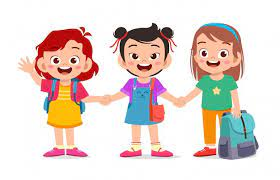 ……………………………………………………………………………………………………Hoe gaat het nu? Is de zorg er op dit moment nog steeds?………………………………………………………………………………………………………………………………………………………………………………………………………………………………………………………………………………………………………………Zijn er bijlage(n) met betrekking tot de gesignaleerde zorg-/ondersteuningsbehoefte opvraagbaar door de basisschool? Zo ja, waar kunnen we die opvragen?……………………………………………………………………………………………………6. Dit wil ik graag nog vertellen aan de nieuwe meester of jufWat wil je nog extra vertellen over het kind? Denk aan interesses, talenten, gebeurtenissen, etc. Wat komt er in je op, als je aan het kind denkt?…………………………………………………………………………………………….…….……………………………………………………………………………………….……………………………………………………………………………………………..…….……………………………………………………………………………………….……………………………………………………………………………………………..7. Toestemming ouders/verzorgersDe ouders en/of verzorgers hebben kennis genomen van de inhoud van dit overdrachtsformulier en eventuele bijlagen.  Zij geven toestemming voor het digitaal overdragen van de informatie over hun kind in dit overdrachtsformulier aan de basisschool.De ouders en/of verzorgers gaan wel/ niet akkoord dat gegevens uit het kindvolgsysteem KIJK! digitaal worden overgedragen aan de basisschool.De ouders zijn aanwezig bij de gezamenlijke warme overdracht:       Ja / neeHandtekening ouder 1/ voogd ________________ 


Handtekening ouder 2/ voogd ________________Datum			   ___ - ___ - ________ Plaats _______________________Indien niet beide ouders getekend hebben, staat de tekenende ouder/voogd van het desbetreffende kind er voor in dat de andere gezaghebbende ouder/voogd tevens akkoord gaat met en op de hoogte is van deze overdracht gegevens.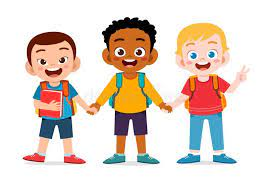 DatumIngevuld door (naam en organisatie)Naar basisschool1. Gegevens kind1. Gegevens kindVoornamen AchternaamRoepnaam                                             Geslacht:            jongen / meisjeGeboortedatumThuistaal 3. Gegevens kinderopvanginstelling3. Gegevens kinderopvanginstellingNaam organisatie en locatieTelefoonnummerContactpersoonEmail Soort voorschoolKinderdagverblijf/ Speeltaalhuis/ gastouderDatum plaatsingDatum vertrek